В Центре социального обслуживания состоялся праздничный концерт «И снова на душе тепло».21 февраля 2023 года в преддверии праздника Масленицы и Дня защитника Отечества в социально-реабилитационном отделении дневного пребывания Центра социального обслуживания города Таганрога состоялся праздничный концерт               «И снова на душе тепло», организованный творческими коллективами МБУК «Дворец молодежи». Концертную программу составили номера вокально-хореографической студии "Потешки" (руководитель Третьякова А.В.), солистов народного самодеятельного коллектива фолк-группы "Забава" (руководитель Родина Ю.И.) и коллектива эстрадного танца "Премьер" (руководитель Бершадская В. Ю.). Ощущение праздника не покидало зрителей ни на минуту, концерт прошел в теплой дружеской обстановке и надолго зарядил всех положительными эмоциями!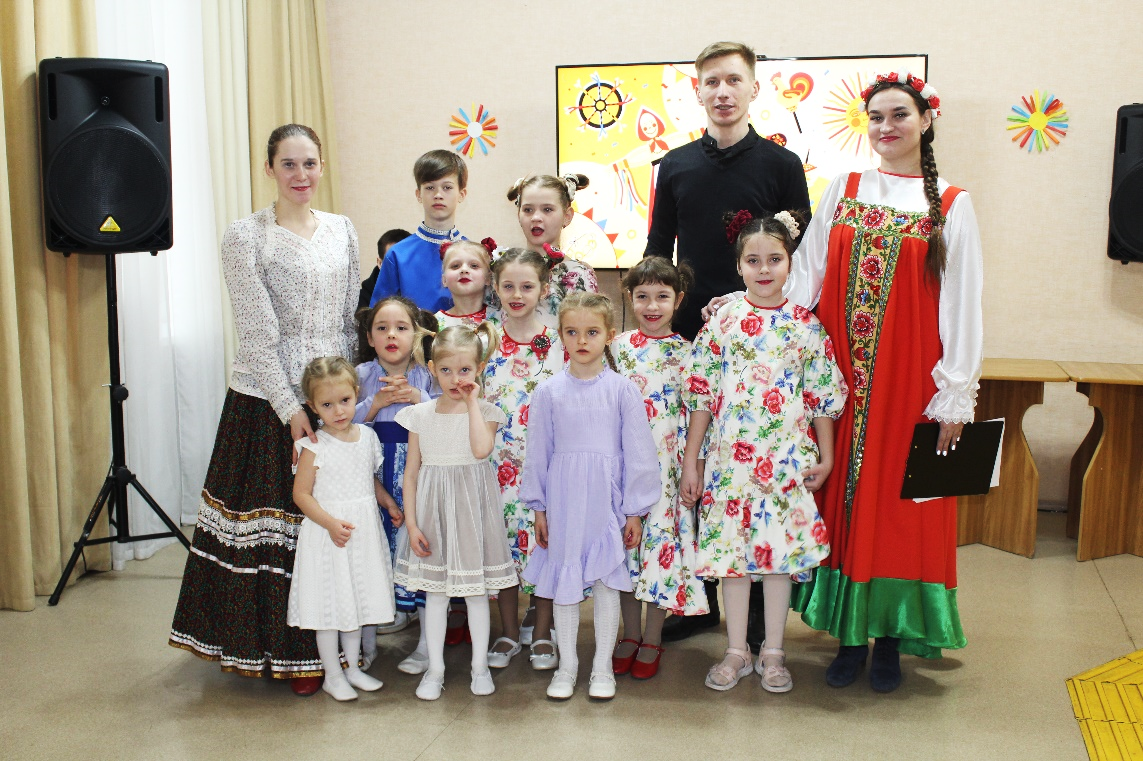 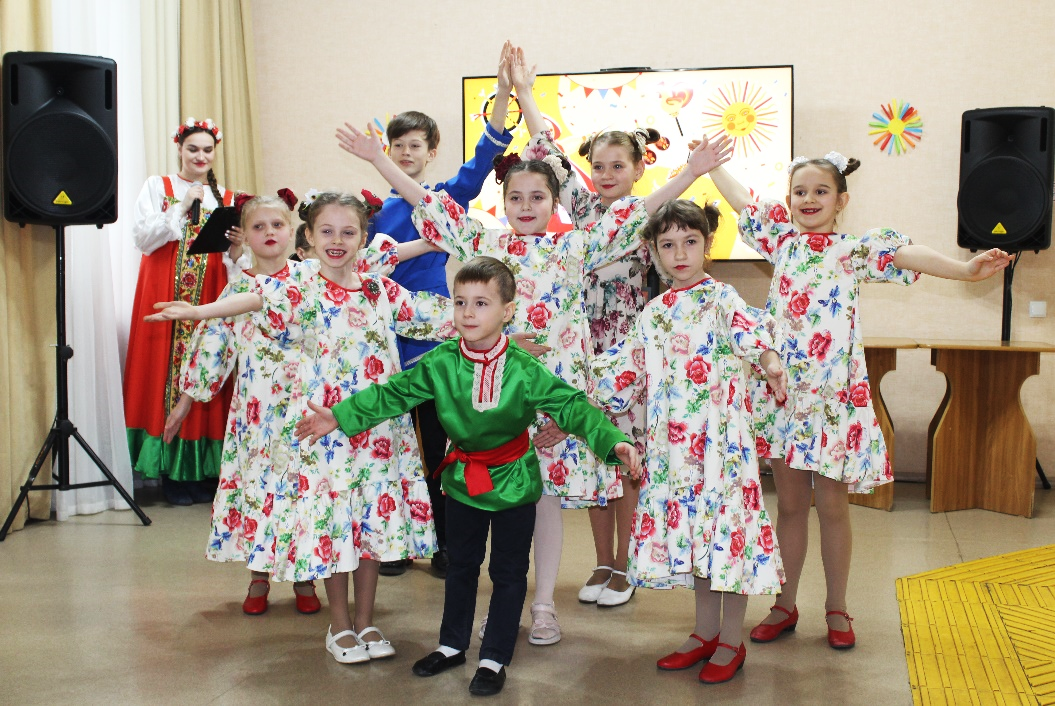 